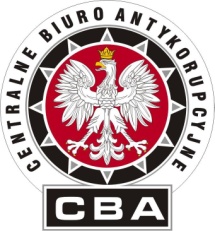     BIURO FINANSÓW       F/ 1787/20/W 	                                                                Warszawa, dnia  6 sierpnia 2020 r.			Egz. pojedynczyDo uczestników postępowaniaDotyczy: postępowania o udzielenie zamówienia publicznego na przebudowę obiektów     Centralnego Biura    Antykorupcyjnego   w  Warszawie  przy ul. Krzywickiego 34, nr sprawy  1/OBR/2020/JC    Zgodnie z art. 92 ust 1 ustawy z dnia 29 stycznia 2004 r. Prawo zamówień publicznych  (t.j. Dz. U. z 2019 r. poz. 1843 z późn. zm.  – ustawa Pzp.) informuję, że  w przedmiotowym postępowaniu:Dokonano wyboru najkorzystniejszej oferty:Konsorcjum: Lider konsorcjum- API Smart Sp. z o.oUl. Zawiła 65L, 30-390 Kraków Przedsiębiorstwo Instalacyjno-Budowlane “Uni-San” Adam Miąskiewicz, Ul. Modlińska 199A lok.18, 03-122 Warszawa WIBAR – Instalacje Sp. z o.o., Sp.k., Ul. Bernardyńska 23/62, 02-904 WarszawaUzasadnienie:Oferta spełnia wszystkie wymagania określone w specyfikacji istotnych warunków zamówienia oraz jest zgodna z ustawą Prawo zamówień publicznych. Oferta przedstawia najkorzystniejszy bilans kryteriów oceny ofert określonych w SIWZ. Wartość brutto złożonej oferty wynosi: 15.568.734,88 zł.  Wykaz firm, które złożyły oferty w postępowaniu:Streszczenie oceny i porównanie złożonych ofert: Kryterium oceny ofert:Cena oferty – waga 60 %, Termin realizacji – waga 25 %,Wykonanie kluczowych robót bez udziału podwykonawców – waga 15 %,*Cena oferty po dokonaniu poprawek w trybie art. 87 ust. 2 pkt 3 ustawy Prawo zamówień publicznych Dyrektor Biura FinansówCentralnego Biura AntykorupcyjnegoIwona CzerniecWyk. w egz. pojedynczymWysłano drogą elektroniczną Sporz./Wyk.: 20900747Numer ofertyFirma (nazwa) lub nazwisko oraz
adres wykonawcyNumer ofertyFirma (nazwa) lub nazwisko oraz
adres wykonawcy1.Konsorcjum: Lider konsorcjum - ZAB-BUD Sp. z o.o., Ul. Nowosielecka 14a lok.2,  00-466 Warszawa ST&T Kądziela, Zawadzki, Żelisko Spółka Jawna, ul. Pożaryskiego Mieczysława 28,  04-703 Warszawa ZAB-BUD Andrzej Żaboklicki, ul. Nowosielecka 14a/3, 00-466 Warszawa 2.3.4.Nr ofertyCena oferty * / liczba punktówTermin realizacji / liczba punktówWykonanie kluczowych robót bez udziału podwykonawców / liczba punktówŁączna liczba punktów217.470.830,23 zł. /  53,4714 m-cy /  25TAK / 15 93,47318.771.859,61 zł. /  49,7614 m-cy /  25TAK / 1589,76 415.568.734,88 zł. / 6014 m-cy /  25TAK / 15100